Виды ручных швовПри шитье одежды в ателье и дома раскроенное изделие сначала смётывают вручную, а затем сшивают на швейной машине. Ручные работы применяют при отделке изделия и при выполнении таких операций, как обмётывание петель и срезов, пришивание пуговиц.Детали соединяют между собой вручную с помощью стежков и строчек.Стежок - это законченный процесс переплетения ниток на ткани.Строчка – это ряд повторяющихся стежков на ткани.	Длина стежка – это расстояние между двумя последовательными проколами иглы.Шов – это ниточное соединение деталей.Ширина шва – расстояние от среза детали до строчки. По способу выполнения стежки делятся на ручные и машинные, а по назначению на соединительные и отделочные.Ручные стежки образуют строчки временного и постоянного назначения. При выполнении ручных работ применяют следующую терминологию.Терминология, применяемая при выполнении ручных работПеред началом любого дела надо оборудовать своё рабочее место. Рабочим местом принято называть участок кабинета, предназначенный для выполнения определённой работы и оснащённый в соответствии с этой работой. Для ручных работ необходим рабочий стол, на котором располагают инструменты и приспособления. Вся работа выполняется на столе, обрабатываемую деталь следует держать перед собой.Наиболее часто встречающиеся ручные швы швы:	Домашнее задание: потренируйтесь выполнять указанные ручные швы и запомните необходимые для работы термины.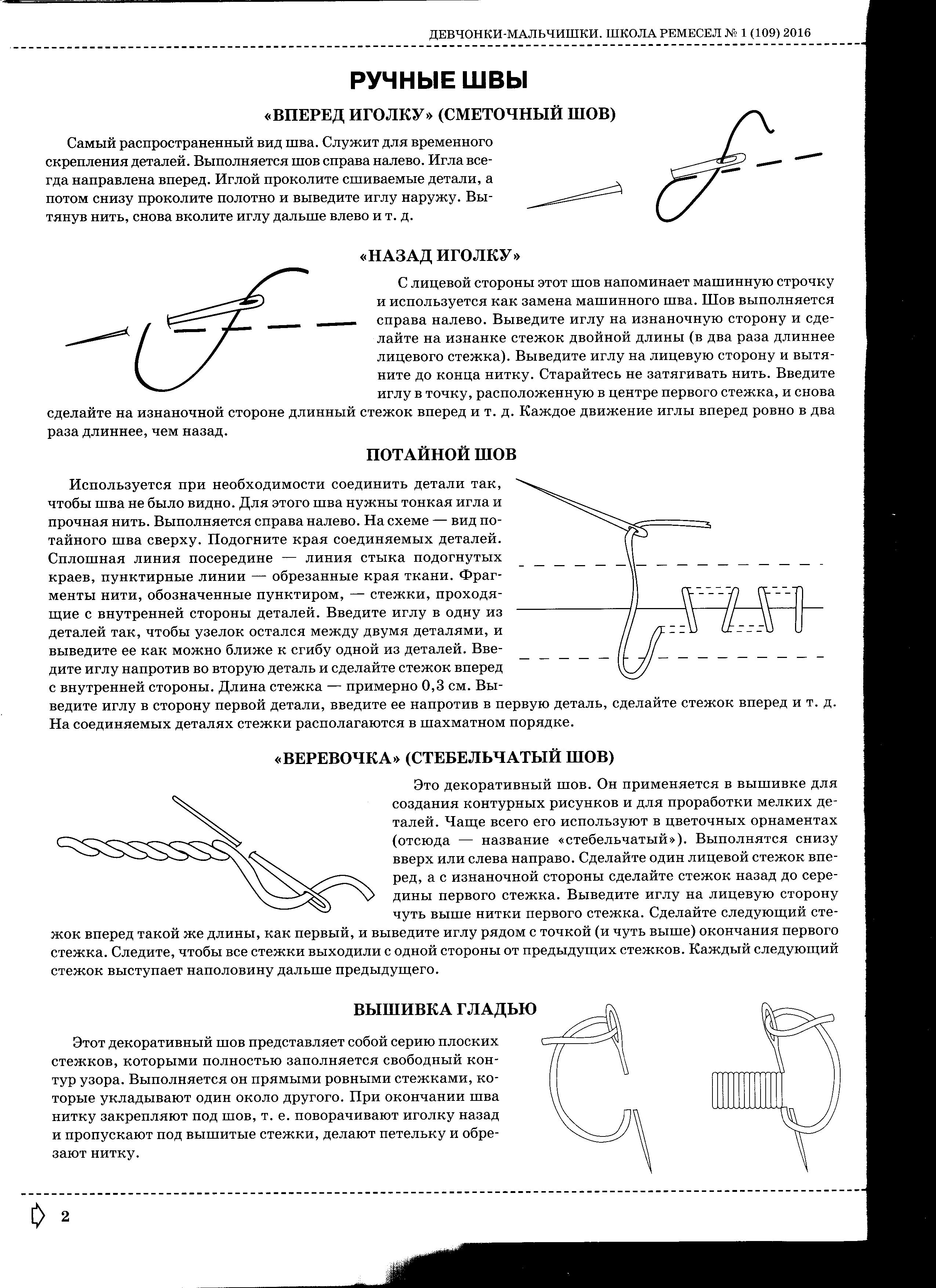 ТерминСодержание работыОбласть примененияРисунокСметатьВременно соединить две или несколько деталей, примерно равных по величине.Сметать части пояса, части оборки, детали изделия.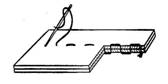 НаметатьВременно соединить две детали, наложенные одна на другую.Наметать карман на основную деталь.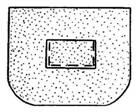 ПриметатьВременно соединить мелкую деталь к более крупной.Приметать пояс к фартуку.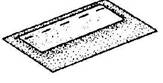 ЗаметатьВременно закрепить подогнутые края детали, складки.Заметать низ изделия, боковые срезы и складки.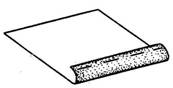 ОбметатьОбработать срезы петельными стежками с целью предохранения их от осыпания.Обметать срезы.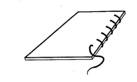 ПодшитьЗакрепить подогнутый край изделия постоянными стежками.Подшить низ изделия.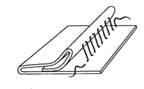 ПришитьПрикрепить фурнитуру, отделку на изделие стежками постоянного назначения.Пришить кнопки, пуговицы к изделию.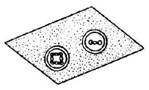 